APEKATTEN  BONGO-BONGOAPEKATTEN BONGO-BONGO VET DU HVAHAN KAN?HAN KAN KLATRE BONGO BONGO HELT TIL TOPPS HAN KANAPEKATTEN BONGO BONGO SITTER I ET TRENÅR HAN RISTER BONGO BONGO FALLER NØTTER NED- AU!!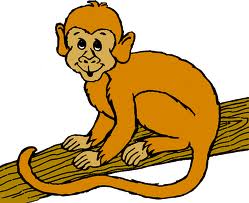 